CERTIFICAZIONE DELLE COMPETENZEAL TERMINE DEL PRIMO CICLO DI ISTRUZIONE Il Dirigente ScolasticoVisto il decreto legislativo 13 aprile 2017, n. 62 e, in particolare, l’articolo 9;Visto il decreto ministeriale 3 ottobre 2017, n. 742, concernente l’adozione del modello nazionale di certificazione delle competenze per le scuole del primo ciclo di istruzione;Visti gli atti d’ufficio relativi alle valutazioni espresse in sede di scrutinio finale dal Consiglio di classe del terzo anno di corso della scuola secondaria di primo grado;tenuto conto del percorso scolastico ed in riferimento al Profilo dello studente al termine del primo ciclo di istruzione;CERTIFICAche l’alunn … ………………………………………………………………………………………..., nat … a……….…………………………………………………... il ……………………………….., ha frequentato nell’anno scolastico ..…... / …….. la classe ….… sez. ……,con orario settimanale di ……. ore;e ha raggiunto i livelli di competenza di seguito illustrati.* Sense of initiative and entrepreneurship nella Raccomandazione europea e del Consiglio del 18 dicembre 2006Data. ……………….                                                                                        Il Dirigente Scolastico(1) Livello                    Indicatori esplicativiA – Avanzato              L’alunno/a svolge compiti e risolve problemi complessi, mostrando padronanza nell’uso delle conoscenze e delle abilità; propone e sostiene le proprie opinioni e assume in modo responsabile decisioni consapevoli.B – Intermedio           L’alunno/a svolge compiti e risolve problemi in situazioni nuove, compie scelte consapevoli, mostrando di saper utilizzare le conoscenze e le abilità acquisite.C – Base                     L’alunno/a svolge compiti semplici anche in situazioni nuove, mostrando di possedere conoscenze e abilità fondamentali e di saper applicare basilari regole e procedure apprese.D – Iniziale                L’alunno/a, se opportunamente guidato/a, svolge compiti semplici in situazioni note. 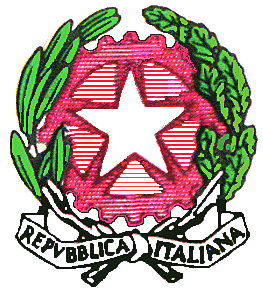 MINISTERO DELL’ISTRUZIONE-UNIVERSITA’ E RICERCAISTITUTO COMPRENSIVO "MONS.ARRIGO "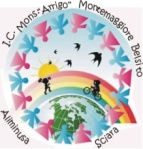 di  MONTEMAGGIORE BELSITO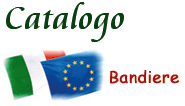  E    e SEZ.STACCATE DI ALIMINUSA e SCIARAC.F.  87001030821  - C.M. PAIC825006VIA  GIUNTA MUNICIPALE- 90020 MONTEMAGGIORE BELSITOTel.: 091/8996224 – Tel./Fax 091/8996222 – e mail:paic825006@istruzione.it                       Sito web: www.icmontemaggiorebelsito.edu.it   Pec : paic825006@pec.istruzione.itVIA  GIUNTA MUNICIPALE- 90020 MONTEMAGGIORE BELSITOTel.: 091/8996224 – Tel./Fax 091/8996222 – e mail:paic825006@istruzione.it                       Sito web: www.icmontemaggiorebelsito.edu.it   Pec : paic825006@pec.istruzione.itVIA  GIUNTA MUNICIPALE- 90020 MONTEMAGGIORE BELSITOTel.: 091/8996224 – Tel./Fax 091/8996222 – e mail:paic825006@istruzione.it                       Sito web: www.icmontemaggiorebelsito.edu.it   Pec : paic825006@pec.istruzione.itVIA  GIUNTA MUNICIPALE- 90020 MONTEMAGGIORE BELSITOTel.: 091/8996224 – Tel./Fax 091/8996222 – e mail:paic825006@istruzione.it                       Sito web: www.icmontemaggiorebelsito.edu.it   Pec : paic825006@pec.istruzione.itCompetenze chiave europeeCompetenze dal Profilo dello studente al termine del primo ciclo di istruzioneLivello(1)1Comunicazione nella madrelin- gua o lingua di istruzioneHa una padronanza della lingua italiana che gli consente di comprende- re e produrre enunciati e testi di una certa complessità, di esprimere le proprie idee, di adottare un registro linguistico appropriato alle diverse situazioni.2Comunicazione    nelle    lingue straniereE’ in grado di esprimersi in lingua inglese a livello elementare (A2 del Quadro Comune Europeo di Riferimento) e, in una seconda lingua eu- ropea, di affrontare una comunicazione essenziale in semplici situazio- ni di vita quotidiana. Utilizza la lingua inglese anche con le tecnologie dell’informazione e della comunicazione.3Competenza matematica e com-petenze di base in scienza e tec- nologiaUtilizza le sue conoscenze matematiche e scientifico-tecnologiche per analizzare dati e fatti della realtà e per verificare l’attendibilità di anali- si quantitative proposte da altri. Utilizza il pensiero logico-scientifico per   affrontare problemi e situazioni sulla base di elementi certi. Ha consapevolezza dei limiti delle affermazioni che riguardano questioni complesse.4Competenze digitaliUtilizza con consapevolezza e responsabilità le tecnologie per ricerca- re, produrre ed elaborare dati e informazioni, per interagire con altre persone, come supporto alla creatività e alla soluzione di problemi.5Imparare ad impararePossiede un patrimonio organico di conoscenze e nozioni di base ed è allo stesso tempo capace di ricercare e di organizzare nuove informa- zioni. Si impegna in nuovi apprendimenti in modo autonomo.6Competenze sociali e civicheHa cura e rispetto di sé e degli altri come presupposto di uno stile di vita sano e corretto. E’ consapevole della necessità del rispetto di una convivenza civile, pacifica e solidale. Si impegna per portare a compi- mento il lavoro iniziato, da solo o insieme ad altri.7Spirito di iniziativa*Ha spirito di iniziativa ed è capace di produrre idee e progetti creativi. Si assume le proprie responsabilità, chiede aiuto quando si trova in dif- ficoltà e sa fornire aiuto a chi lo chiede. E’ disposto ad analizzare se stesso e a misurarsi con le novità e gli imprevisti.8Consapevolezza ed espressioneculturaleRiconosce ed apprezza le diverse identità, le tradizioni culturali e reli- giose, in un’ottica di dialogo e di rispetto reciproco.8Consapevolezza ed espressioneculturaleSi orienta nello spazio e nel tempo e interpreta i sistemi simbolici e cul- turali della società.8Consapevolezza ed espressioneculturaleIn relazione alle proprie potenzialità e al proprio talento si esprime ne- gli ambiti che gli sono più congeniali: motori, artistici e musicali.9L’alunno/a ha inoltre mostrato significative competenze nello svolgimento di attività scolastiche e/o extrascolastiche, relativamente a:......................................................................................................................................................................................L’alunno/a ha inoltre mostrato significative competenze nello svolgimento di attività scolastiche e/o extrascolastiche, relativamente a:......................................................................................................................................................................................L’alunno/a ha inoltre mostrato significative competenze nello svolgimento di attività scolastiche e/o extrascolastiche, relativamente a:......................................................................................................................................................................................